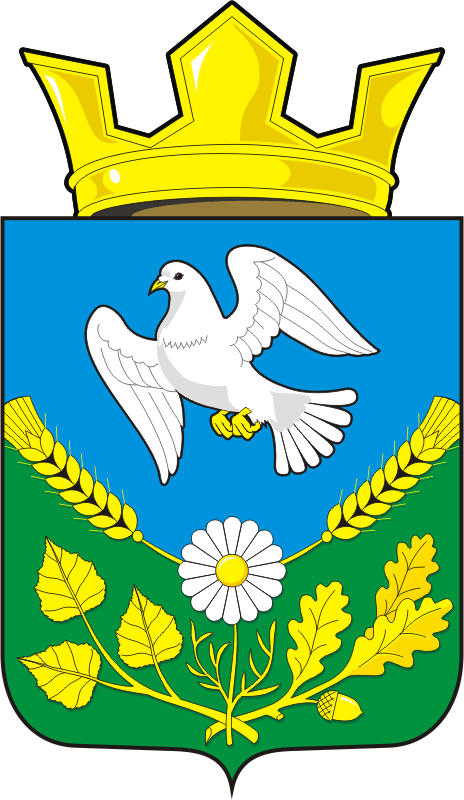 АДМИНИСТРАЦИЯ НАДЕЖДИНСКОГО СЕЛЬСОВЕТА САРАКТАШСКОГО РАЙОНА ОРЕНБУРГСКОЙ ОБЛАСТИП О С Т А Н О В Л Е Н И Е____________________________________________________________________от 30.10.2018 г.	                                    с. Надеждинка                             № 52-п В связи с празднованием в 2018 году 25-летия Конституции Российской Федерации:1.  Образовать организационный комитет по подготовке и проведению в муниципальном образовании Надеждинский сельсовет Саракташского района мероприятий, посвященных 25-летию Конституции Российской Федерации (далее – оргкомитет), и утвердить в составе согласно приложению № 1.2. Утвердить план мероприятий, посвященных 25-летию Конституции Российской Федерации согласно приложению № 2. 	3. Настоящее постановление вступает в силу с момента его подписания и подлежит опубликованию путем размещения на официальном сайте администрации Надеждинского сельсовета www.admnadegdinka.ru .4.Контроль за исполнением настоящего постановления оставляю за собой.Глава  сельсовета МОНадеждинский сельсовет:	                                          О.А.ТимкоРазослано: прокурору района, сайт сельсовета, в дело.Приложение № 1к распоряжениюадминистрации сельсоветаот 30.10.2018 г. № 52-пСОСТАВорганизационного комитета по подготовке и проведению в муниципальном образовании Надеждинский сельсовет Саракташского района Оренбургской областиПриложение № 2к распоряжениюадминистрации сельсоветаот 30.10.2018 г. № 52-пПЛАН  МЕРОПРИЯТИЙадминистрации муниципального образования Надеждиский сельсовет Саракташский район Оренбургской области, посвященных 25-летию Конституции Российской Федерации  (12 декабря 2018 года)Об образовании организационного комитета по подготовке и проведению в муниципальном образовании Надеждинский сельсовет Саракташского района мероприятий, посвящённых 25-летию Конституции Российской ФедерацииТимко Оксана Анатольевна- председатель организационного комитета, глава МО Надеждинский сельсовет.Чуркина Нина Николаевна- сопредседатель организационного комитета, и.о.директора Надеждинской СОШ.Яковлева Юлия Леонтьевна- секретарь организационного комитета, специалист сельсовета.Члены организационного комитета:Члены организационного комитета:Никитина Ирина Станиславовна- директор Надеждинского ДК;Мисько Ирина Александровна- директор Яковлевского клуба;Перегудова Наталья Федоровна- учитель Надеждинской СОШ;Третьякова Валентина Николаевна- заведующая филиалом Надеждинской библиотеки.№п/пНазвание мероприятияСрок проведенияМесто проведенияОтветственный1«Мир твоих прав» -выставка.07.12.2018 г.Филиал Надеждинской библиотекиТретьякова В.Н. – заведующая филиалом библиотеки2«Живи по совести, знай и уважай закон» - беседа с молодежью.08.12.2018 г.Надеждинский ДКНикитина И.С. – директор Надеждинского ДК, Яковлева Ю.Л. - культорганизатор3«Конституция – Закон, по нему мы и живем» - информационный час.11.12.2018 г.Надеждинская СОШНикитина И.С. – директор Надеждинского ДК, Третьякова В.Н. – заведующая филиалом библиотеки4«Детям о правах» - викторина для детей12.12.2018 г.Яковлевский клубМисько И.А. – директор Яковлевского клуба5«Наша Родина- Россия» (1,3 классы ) – классный час12.12.2018 г.Надеждинская СОШВалиева Р.А. – учитель начальных классов6«Государственные символы России» (2,4 классы) – классный час07.12.2018 г.Надеждинская СОШСметанина Т.Н. – учитель начальных классов7Выставка рисунков  учеников начальной школы «Я рисую свои права» с 26.11.по 09.12.2018 г.Надеждинская СОШУчителя начальных классов8«Конституция- основной закон страны»  (5-9кл.) – классные часы12.12.2018 г.Надеждинская СОШЧуркина Н.Н. – зам.директора по УВР, учитель истории